РЕШЕНИЕ № 1011 апреля 2014 года                                                                                                  с. Эсто-АлтайО проекте решения Собрания депутатовЭсто-Алтайского сельского муниципальногообразования Республики Калмыкия«О внесении изменений и дополнений вУстав Эсто-Алтайского сельского муниципальногообразования Республики Калмыкия»В целях приведения Устава Эсто-Алтайского сельского муниципального образования Республики Калмыкия в соответствие с федеральным и республиканским законодательством, в соответствие с пунктом 1 части 10 статьи 35, статьи 44 Федерального закона от 6 октября 2003 года № 131-ФЗ «Об общих принципах организации местного самоуправления в Российской Федерации», пунктом 1 части 1 статьи 23 Устава Эсто-Алтайского сельского муниципального образования Республики Калмыкия, Собрание депутатов Эсто-Алтайского сельского муниципального образования Республики Калмыкия решило:1. Одобрить прилагаемый к настоящему решению проект  решения Собрания депутатов Эсто-Алтайского сельского муниципального образования Республики Калмыкия «О внесении изменений и дополнений в Устав Эсто-Алтайского сельского муниципального образования Республики Калмыкия».2. Обнародовать настоящее решение Собрания депутатов Эсто-Алтайского сельского муниципального образования Республики Калмыкия с проектом решения Собрания депутатов Эсто-Алтайского сельского муниципального образования Республики Калмыкия «О внесении изменений и дополнений в Устав Эсто-Алтайского сельского муниципального образования Республики Калмыкия» в установленном порядке в срок с 12 апреля 2014 года по 12 мая  2014 года,  включительно. 3. Установить, что предложения граждан по проекту решения Собрания депутатов  Эсто-Алтайского сельского муниципального образования Республики Калмыкия, «О внесении изменений и дополнений в Устав Эсто-Алтайского сельского муниципального образования Республики Калмыкия» принимаются в письменном виде Собранием депутатов Эсто-Алтайского сельского муниципального образования Республики Калмыкия с 12 апреля 2014 г. по 12 мая 2014 года, по адресу: с. Эсто-Алтай ул. Карла Маркса, здание администрации, с 8:00 часов до 17:00 часов, перерыв с 12:00 часов до 13:00 часов.4. Для обсуждения проекта решения Собрания депутатов  Эсто-Алтайского сельского муниципального образования Республики Калмыкия «О внесении изменений и дополнений в Устав Эсто-Алтайского сельского муниципального образования Республики Калмыкия» с участием жителей муниципального образования, провести публичные слушания 28 апреля 2014 года в 10.00 часов, по адресу с. Эсто-Алтай, ул. Карла Маркса, здание Эсто-Алтайского сельского дома культуры, согласно утверждённому Порядку организации и проведения публичных слушаний в Эсто-Алтайском сельском муниципальном образований Республики Калмыкия.5. Протокол и результаты публичных слушаний, а также сообщение о том, что состоялось обсуждение проекта решения Собрания депутатов  Эсто-Алтайского сельского муниципального образования Республики Калмыкия «О внесении изменений и дополнений в Устав Эсто-Алтайского сельского муниципального образования Республики Калмыкия», об отсутствии или наличии предложений граждан, с их перечислением, подлежат обнародованию в установленном порядке в срок с 29 апреля 2014 по 12 мая 2014 года, включительно.6. Провести заседание Собрания депутатов Эсто-Алтайского сельского муниципального образования Республики Калмыкия 13 мая 2014 года по вопросам:1) учёта предложений граждан в проект решения Собрания депутатов Эсто-Алтайского сельского муниципального образования Республики Калмыкия «О внесении изменений и дополнений в Устав Эсто-Алтайского сельского муниципального образования Республики Калмыкия», обсуждения результатов проведённых публичных слушаний по данному проекту;2) принятие решения Собрания депутатов Эсто-Алтайского сельского муниципального образования Республики Калмыкия «О внесении изменений и дополнений в Устав Эсто-Алтайского сельского муниципального образования Республики Калмыкия» с учётом мнения жителей муниципального образования.7. Настоящее решение вступает в силу с момента его официального опубликования (обнародования).Глава Эсто-Алтайского сельскогомуниципального образования Республики Калмыкия (ахлачи),Председатель Собрания депутатов	Эсто-Алтайского сельского муниципального         образования Республики Калмыкия                              _____________/Ш.А. Гамзаев/ПРОЕКТРЕШЕНИЕ № ___ «__»  ____________ 2014 года                                                                           с. Эсто-АлтайО внесении изменений и дополнений вУстав  Эсто-Алтайского сельскогомуниципального образования Республики КалмыкияВ целях приведения Устава Эсто-Алтайского сельского муниципального образования Республики Калмыкия в соответствие с федеральным и республиканским законодательством, в соответствие с пунктом 1 части 10 статьи 35, статьи 44 Федерального закона от 6 октября 2003 года № 131-ФЗ «Об общих принципах организации местного самоуправления в Российской Федерации», пунктом 1 части 1 статьи 23 Устава  Эсто-Алтайского сельского муниципального образования Республики Калмыкия, Собрание депутатов Эсто-Алтайского сельского муниципального образования Республики Калмыкия решило:1. Внести в Устав  Эсто-Алтайского сельского муниципального образования Республики Калмыкия, утверждённого решением Собрания депутатов  Эсто-Алтайского сельского муниципального образования Республики Калмыкия от 18 октября 2009 года № 16 (с изменениями и дополнениями от 7 мая 2010 года № 10 ,от 28 сентября 2010 года № 22, от 11 мая 2011 года № 9, от 21 октября 2011 года № 23, от 24 апреля 2012 года № 6, от 2 ноября 2012 года № 17, от 2 апреля 2013 года № 4, от 8 октября 2013 года № 20), изменения согласно приложению к настоящему решению.             2. Главе Эсто-Алтайского сельского муниципального образования Республики Калмыкия в порядке, установленном  Федеральным законом от 21 июля 2005 года № 97-ФЗ «О государственной регистрации уставов муниципальных образований», представить настоящее решение на государственную регистрацию.             3. Опубликовать (обнародовать) настоящее решение после его государственной регистрации.4. Настоящее решение, за исключением пунктов 2, 3 решения, подпункта «б» пункта 1, подпункта «б» пункта 3, пунктов 5, 6 приложения к настоящему решению, вступает в силу со дня его официального опубликования (обнародования).Пункты 2, 3 решения вступают в силу с момента подписания.Подпункт «б» пункта 1, подпункт «б» пункта 3 приложения к настоящему решению вступают в силу с 1 июля 2014 года.Пункты 5, 6 вступают в силу с 1 января 2017 года.Глава  Эсто-Алтайского сельскогомуниципального образованияРеспублики Калмыкия (ахлачи),Председатель Собрания депутатов      Эсто-Алтайского  сельскогомуниципального образованияРеспублики Калмыкия                                                                                             Гамзаев Ш.А.Приложение к решениюСобрания депутатовЭсто-Алтайского сельскогомуниципального образованияРеспублики Калмыкияот «___»_________20___г. №___.Текст изменений и дополнений, внесенных в Устав Эсто-Алтайского сельского муниципального образования Республики Калмыкия1. Статью 7:а) дополнить пунктом 8.1. следующего содержания:«8.1) создание условий для реализации мер, направленных на укрепление межнационального и межконфессионального согласия, сохранение и развитие языков и культуры народов Российской Федерации, проживающих на территории муниципального образования, социальную и культурную адаптацию мигрантов, профилактику межнациональных (межэтнических) конфликтов;»;б) пункт 22 изложить в следующей редакции:«22) присвоение адресов объектам адресации, изменение, аннулирование адресов, присвоение наименований элементам улично-дорожной сети (за исключением автомобильных дорог федерального значения, автомобильных дорог регионального или межмуниципального значения, местного значения муниципального района), наименований элементам планировочной структуры в границах поселения, изменение, аннулирование таких наименований, размещение информации в государственном адресном реестре;»;в) пункт 35 признать утратившим силу.2. В пункте 3 части 1 статьи 8 слова «формирование и размещение муниципального заказа» заменить словами «осуществление закупок товаров, работ, услуг для обеспечения муниципальных нужд».3. В части 1 статьи 33:а) пункт 7 изложить в следующей редакции:«7) осуществление закупок товаров, работ, услуг для обеспечения муниципальных нужд»;б) пункт 24 изложить в следующей редакции:«24) присвоение адресов объектам адресации, изменение, аннулирование адресов, присвоение наименований элементам улично-дорожной сети (за исключением автомобильных дорог федерального значения, автомобильных дорог регионального или межмуниципального значения, местного значения муниципального района), наименований элементам планировочной структуры в границах поселения, изменение, аннулирование таких наименований, размещение информации в государственном адресном реестре;»;в) пункт 37 признать утратившим силу; г) дополнить пунктами 39.1 и 39.2 следующего содержания:«39.1) участие в профилактике терроризма и экстремизма, а также в минимизации и (или) ликвидации последствий проявлений терроризма и экстремизма в границах муниципального образования;39.2) создание условий для реализации мер, направленных на укрепление межнационального и межконфессионального согласия, сохранение и развитие языков и культуры народов Российской Федерации, проживающих на территории муниципального образования, социальную и культурную адаптацию мигрантов, профилактику межнациональных (межэтнических) конфликтов;».4. Пункт «а» части 5 статьи 37 изложить в следующей редакции:«а) политических партий, выдвинувших федеральные списки кандидатов, допущенные к распределению  депутатских мандатов  в Государственной Думе Федерального Собрания  Российской Федерации;».5. Часть 1 статьи 38 дополнить абзацем следующего содержания:«Муниципальные нормативные правовые акты, затрагивающие вопросы осуществления предпринимательской и инвестиционной деятельности, в целях выявления положений, необоснованно затрудняющих осуществление предпринимательской и инвестиционной деятельности, подлежат экспертизе, проводимой органами местного самоуправления в порядке, установленном муниципальными нормативными правовыми актами в соответствии с законом субъекта Российской Федерации.».6. Статью 45 дополнить частью 3 следующего содержания:«3. Проекты муниципальных нормативных правовых актов, затрагивающие вопросы осуществления предпринимательской и инвестиционной деятельности, подлежат оценке регулирующего воздействия, проводимой органами местного самоуправления в порядке, установленном муниципальными нормативными правовыми актами в соответствии с законом субъекта Российской Федерации.Оценка регулирующего воздействия проектов муниципальных нормативных правовых актов проводится в целях выявления положений, вводящих избыточные обязанности, запреты и ограничения для субъектов предпринимательской и инвестиционной деятельности или способствующих их введению, а также положений, способствующих возникновению необоснованных расходов субъектов предпринимательской и инвестиционной деятельности и местных бюджетов.».7. Статью 47 дополнить абзацем следующего содержания:«Действие муниципального правового акта, не имеющего нормативного характера, незамедлительно приостанавливается принявшим (издавшим) его органом местного самоуправления или должностным лицом местного самоуправления в случае получения соответствующего предписания Уполномоченного при Президенте Российской Федерации по защите прав предпринимателей, выданного в соответствии с законодательством Российской Федерации об уполномоченных по защите прав предпринимателей. Об исполнении полученного предписания администрация муниципального образования или должностные лица местного самоуправления обязаны сообщить Уполномоченному при Президенте Российской Федерации по защите прав предпринимателей в трехдневный срок, а Собрание депутатов - не позднее трех дней со дня принятия ими решения.».8. Статью 61 изложить в следующей редакции:«Статья 61. Закупки для обеспечения муниципальных нужд1. Закупки товаров, работ, услуг для обеспечения муниципальных нужд осуществляются в соответствии с законодательством Российской Федерации о контрактной системе в сфере закупок товаров, работ, услуг для обеспечения государственных и муниципальных нужд.2. Закупки товаров, работ, услуг для обеспечения муниципальных нужд осуществляются за счет средств местного бюджета.».ХАЛЬМГ ТАҢҺЧИНЭСТО-АЛТАЙСК СЕЛƏНƏМУНИЦИПАЛЬН БYРДЭЦИИНДЕПУТАТНЫРИН ХУРЫГ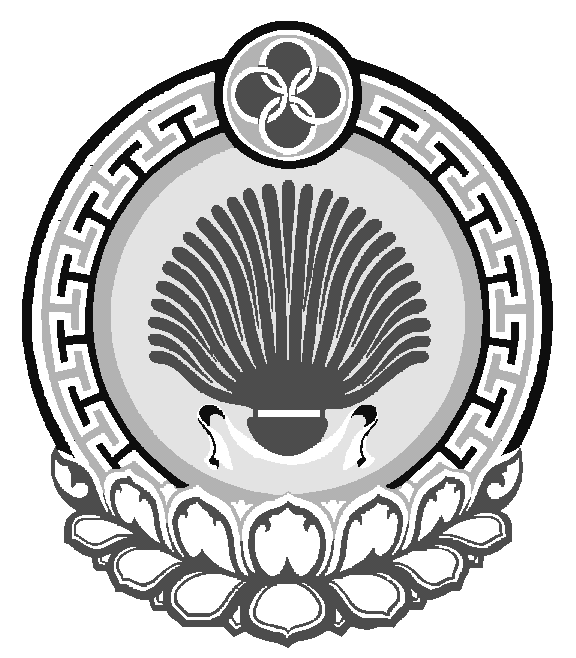 ЭСТО-АЛТАЙСКОЕ СЕЛЬСКОЕМУНИЦИПАЛЬНОЕ ОБРАЗОВАНИЕРЕСПУБЛИКИ КАЛМЫКИЯСОБРАНИЕ ДЕПУТАТОВ359026, Республика Калмыкия, с. Эсто-Алтай, ул. Карла МарксаИНН 0812900527, т. (84745) 98-2-41, e-mail: еsto-аltay@yandex.ru359026, Республика Калмыкия, с. Эсто-Алтай, ул. Карла МарксаИНН 0812900527, т. (84745) 98-2-41, e-mail: еsto-аltay@yandex.ru359026, Республика Калмыкия, с. Эсто-Алтай, ул. Карла МарксаИНН 0812900527, т. (84745) 98-2-41, e-mail: еsto-аltay@yandex.ruХАЛЬМГ ТАҢҺЧИНЭСТО-АЛТАЙСК СЕЛƏНƏМУНИЦИПАЛЬН БYРДЭЦИИНДЕПУТАТНЫРИН ХУРЫГ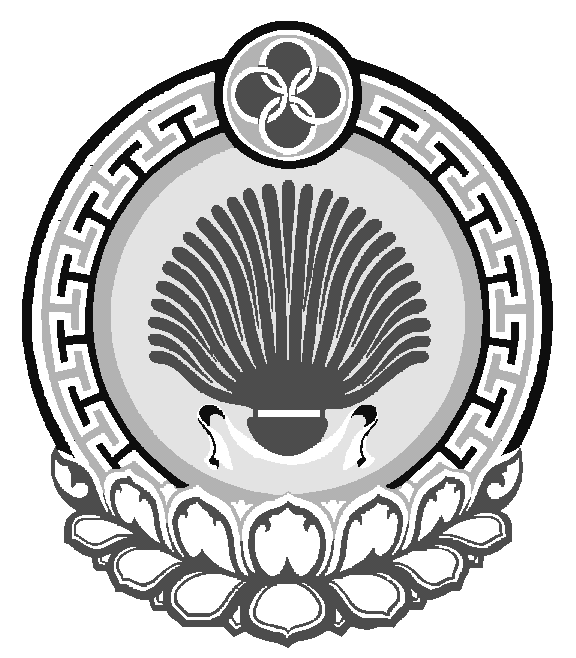 ЭСТО-АЛТАЙСКОЕ СЕЛЬСКОЕМУНИЦИПАЛЬНОЕ ОБРАЗОВАНИЕРЕСПУБЛИКИ КАЛМЫКИЯСОБРАНИЕ ДЕПУТАТОВ359026, Республика Калмыкия, с. Эсто-Алтай, ул. Карла МарксаИНН 0812900527, т. (84745) 98-2-41, e-mail: еsto-аltay@yandex.ru359026, Республика Калмыкия, с. Эсто-Алтай, ул. Карла МарксаИНН 0812900527, т. (84745) 98-2-41, e-mail: еsto-аltay@yandex.ru359026, Республика Калмыкия, с. Эсто-Алтай, ул. Карла МарксаИНН 0812900527, т. (84745) 98-2-41, e-mail: еsto-аltay@yandex.ru